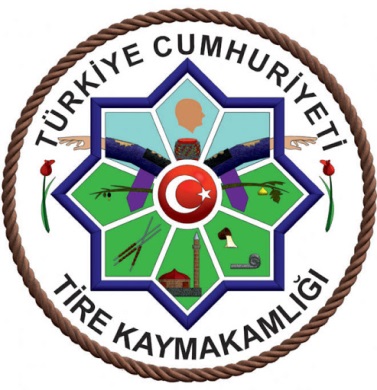 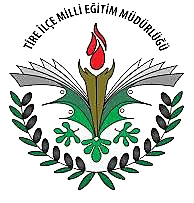 T.C.TİRE KAYMAKAMLIĞI İLÇE MİLLÎ EĞİTİM MÜDÜRLÜĞÜÖĞRETMENLER ARASI ANI YARIŞMASI ŞARTNAMESİ 2020AMAÇÖğretmenlik mesleğinin algı ve statüsünün yükselmesine katkı sağlayacak birlik ve beraberlik duygularını pekiştirmek, öğretmenlerimizin moral ve motivasyonlarını arttırmak, öğretmenlik mesleğinin kamuoyuna daha iyi tanıtılmasının sağlanmasıyla öğretmenlerin eğitim öğretim ile ilgili yaşanmışlıklarının meslek yaşamlarındaki öneminin altını çizmek, öğretmenlerin kişisel gelişimine katkıda bulunmak, gelecek kuşaklara ve diğer öğretmenlere aktarılmasını sağlamak amacıyla öğretmenler arası anı yarışmasının düzenlenmesi amaçlanmaktadır.YARIŞMANIN KONUSUİlgili yarışmanın konusunu, ilçemiz öğretmenlerinin mesleki yaşamlarında eğitim öğretim ile ilgili yaşanmışlıkları oluşturmaktadır.YARIŞMAYA KATILIM ŞARTLARIYarışmaya Tire İlçe Milli Eğitim Müdürlüğü’ne bağlı resmî ve özel okul/kurumlarda aktif olarak görev yapan öğretmen ve yöneticiler başvuru yapabileceklerdir.Yarışmaya başvurusu yapılan anının, Türkiye Cumhuriyeti Anayasası, Millî Eğitim Temel Kanunu ile Türk Millî Eğitiminin genel amaçlarına uygun olarak, ilgili yasal düzenlemelerde belirtilen ilke, esas ve amaçlara aykırılık teşkil etmeyecek şekilde hazırlanması gerekmektedir. Bu şekilde hazırlanmayan eserler değerlendirilmeye alınmayacaktır.Her başvuru sahibi en fazla bir anı ile yarışmaya katılabilecektir. Birden fazla anı ile katılanların başvuruları geçersiz sayılacaktır.ç) Yarışmaya başvurusu yapılan anının daha önce herhangi bir yarışmada ödül almamış ve yayımlanmamış olması gerekmektedir.Yarışmaya katılanlar katıldıkları eserin her türlü yayım hakkını Tire İlçe Millî Eğitim Müdürlüğüne ücretsiz olarak devrettiğini kabul ve yayımlanan eser için telif ücreti almayacağını taahhüt eder.Anı içeriklerinde geçecek olan özel ve tüzel kişilere ait isimlerin ifşa edilmesiyle ilgili yasal hak ve sorumluluklar katılımcıya aittir.Yarışmaya gönderilecek anılarda aranacak şekilsel özellikler aşağıda yer alan kapsamda olmalıdır. Gönderilen anılar,A-4 boyutundaTimes New Roman yazı karakteriyle12 punto büyüklüğünde1.5 satır aralığındaEn az bir sayfa, en fazla iki sayfa olacak şekilde hazırlanmalıdır.Gönderilecek olan anılar için öğretmen künyesinin yer alacağı EK-1 başvuru formu kullanılacaktır. Başvurular, imzalı EK-1 Başvuru Formu ile birlikte okul/kurum müdürlüklerine teslim edilecektir. Eksik belgeli başvurular değerlendirmeye alınmayacaktır. Okul müdürlüklerine teslim edilen başvurular (EK-1 ve anı metni) 19 Kasım 2020 Perşembe günü saat 16.00’ya kadar Tire İlçe Milli Eğitim Özel Büroya okul müdürlüklerince elden teslim edilecektir.ğ) Tire İlçe Millî Eğitim Müdürlüğü, anı yazımı ilgili her türlü tasarruf hakkına sahiptir.Tire İlçe Millî Eğitim Müdürlüğü, gerekli gördüğü durumlarda şartnamede değişiklik yapma/iptal etme hakkına sahiptir.ı) Uygulama esaslarında yer almayan konulara dair takdir yetkisi Tire İlçe Millî Eğitim Müdürlüğüne aittir.i) Başvurusunu tamamlayan her katılımcı şartnamedeki tüm hususları kabul etmiş sayılacaktır.YARIŞMAYA KATILIM TARİHLERİDEĞERLENDİRMETire İlçe Millî Eğitim Müdürlüğü tarafından, 3 (üç) Türk Dili ve Edebiyatı öğretmeni ve 2 (iki) Türkçe öğretmeninden oluşan toplam 5 (beş) kişilik inceleme ve değerlendirme komisyonu oluşturulacaktır. Gerektiğinde birden fazla komisyon kurulabilecektir. Değerlendirme puanı, tüm üyelerin vermiş oldukları puanların aritmetik ortalaması alınarak hesaplanacaktır. Puanların eşit olması halinde öncelik, öğretmenlikte geçen hizmet süresi fazla olana verilecektir. İnceleme ve değerlendirme komisyonları kendilerine gelen anı yazınlarını EK-2 Eser İnceleme ve Değerlendirme Formundaki ölçütlere göre inceleyeceklerdir. Yarışma sonuçlarına yapılacak itirazlar değerlendirmeye alınmayacaktır.SONUÇLARIN AÇIKLANMASIİnceleme ve değerlendirme süreci bitiminden itibaren ilk 3 (üç) dereceye giren kişilerin bilgileri Müdürlüğümüz resmi web sitesi üzerinden ve sosyal medya hesaplarından yayımlanacaktır.ÖDÜLLERDeğerlendirme sonucunda ilk üç dereceye giren kişilere derece ödülü dağıtılacaktır. Ödül takdim tarihi ve yeri, dereceye girenlere Müdürlüğümüz tarafından bildirilecektir.İLETİŞİM BİLGİLERİTire İlçe Milli Eğitim Müdürlüğü Özel Büro Ferhat GELGÖRCanan ÖZGÜR GÜDÜRÜTelefon: (0232) 512 18 94 EK 1T.C.TİRE KAYMAKAMLIĞIİLÇE MİLLİ EĞİTİM MÜDÜRLÜĞÜÖĞRETMENLER ARASI ANI YARIŞMASI2020BAŞVURU FORMUEkteki anı yazımının yarışma şartnamesine uygun olarak hazırlanıp ve tarafıma ait olduğunu, anı yazımının Tire İlçe Millî Eğitim Müdürlüğü tarafından kullanılmasına, süresiz olarak kullanım hakkını verdiğimi ve buna bağlı olarak gerek Fikir ve Sanat Eserleri Kanunu, gerekse diğer ilgili mevzuat gereğince yarışmaya gönderdiğim anı yazımının çoğaltma, değiştirme, işlenme, yayma, temsil, umuma iletim, faydalanma ve bunun gibi umuma arzla ilgili bilumum telif hakları için Tire İlçe Millî Eğitim Müdürlüğüne izin/muvafakatname verdiğimi kabul eder, bu şekilde kullanılan anı yazımım için eser sahibi olarak sonradan verdiğim lisans iznini kesinlikle geri almayacağını ve eserimin yukarıdaki şekilde kullanılmasını men etmeyeceğimi ya da bu lisans izni için herhangi bir telif hakkı ya da maddi manevi talepte bulunmayacağımı beyan ve taahhüt ederim.Tarih / İmzaAdı-SoyadEk:1- Anı Yazımı ( 	sayfa)EK 2T.C.TİRE KAYMAKAMLIĞIİLÇE MİLLİ EĞİTİM MÜDÜRLÜĞÜÖĞRETMENLER ARASI ANI YARIŞMASI2020İNCELEME VE DEĞERLENDİRME FORMU* Tire İlçe Millî Eğitim Müdürlüğü Anı İnceleme ve Değerlendirme Komisyonu tarafından kullanılacaktır.Üye 			Üye 		Üye			Üye			Üye1Okul / kurumlarda	görev	yapan	öğretmenlere yarışmanın duyurulması13 Kasım 20202Başvuruların e-posta yoluyla okul müdürlükleri tarafından Tire İlçe Millî Eğitim Müdürlüğüne gönderilmesi13 Kasım 2020 –          19 Kasım 2020 (Saat 16.00) 3Komisyon değerlendirmesi20 Kasım 2020           (İhtiyaç duyulması halinde                      23 Kasım 2020)4Sonuçların duyurulması23 Kasım 2020BİRİNCİ BÖLÜM (Kişisel Bilgiler)BİRİNCİ BÖLÜM (Kişisel Bilgiler)Adı – SoyadıT.C. Kimlik NumarasıGörev Yaptığı İlçe ve OkuluBranşıHizmet SüresiDoğum TarihiMezuniyet DurumuÖn Lisans (  )	Lisans (  )	Yüksek Lisans (   )	Doktora ( )Görev Yeri AdresiCep TelefonuE-posta AdresiBİRİNCİ BÖLÜM (Kişisel Bilgiler)BİRİNCİ BÖLÜM (Kişisel Bilgiler)Adı – SoyadıT.C. Kimlik NumarasıGörev Yaptığı İlçe ve OkuluBranşıMesleki Kıdemi (Hizmet Süresi )Doğum Tarihiİş Telefonu Cep TelefonuE-posta AdresiSIRAESER DEĞERLENDİRME KRİTERLERİÇOK YETERSİZ (1)YETERSİZ (2)ORTA (3)İYİ (4)ÇOK İYİ (5)1Başlığın anı ile uygunluğu2Etkili bir başlangıç yapabilme3Anlatım düzeninin anlaşılırlığı4Anlatılanın doğru sözcükler ile ifade edilmesi5Dilbilgisi kurallarını uygulama6Noktalama işaretlerini doğru kullanma7Anı metninin etkileyiciliği8Bir bütün olarak anlatım biçimi (verilmek istenen mesaj)9Öğretmenlik mesleğinin kamuoyuna iyi tanıtılmasına fayda sağlama10Öğretmenlerin gelişimine katkı sağlaması   ALINAN TOPLAM PUAN   ALINAN TOPLAM PUAN